Vocabulario - Avancemos 2 Unidad 1 Lección 1Planificar:La agencia de viajes _______________________El/la agente de viajes ______________________Confirmar el vuelo ________________________Hacer la maleta ___________________________Hacer un viaje ____________________________Ir de vacaciones ___________________________Llamar a _________________________________Viajar ____________________________________Cosas que necesitas para viajar:El boleto _________________________________El boleto de ida y vuelta ____________________El equipaje _______________________________La identificación __________________________El itinerario ______________________________La maleta ________________________________El pasaporte ______________________________La tarjeta de embarque ____________________El traje de baño ___________________________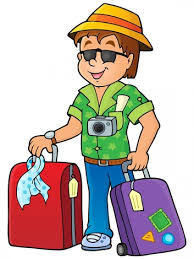 Transporte Público:La estación de tren _________________________La oficina de turismo _______________________La parada de autobús _______________________Tomar un taxi ______________________________Por favor, ¿dónde queda…? ___________________________________________En el aeropuerto:Abordar ___________________________________El aeropuerto ______________________________El/la auxiliar de vuelo _______________________Facturar el equipaje ________________________Hacer cola _________________________________La pantalla ________________________________El/la pasajero/a ____________________________Pasar por seguridad _________________________La puerta __________________________________La salida __________________________________El vuelo ___________________________________Llegar:La llegada _________________________________Pasar por la aduana _________________________El reclamo de equipaje ______________________